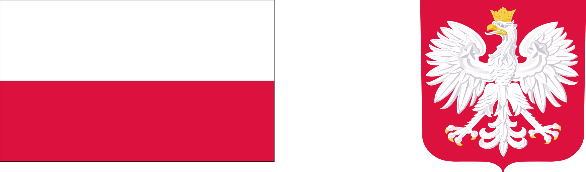 Dofinansowano ze środków państwowego funduszu celowego.Asystent osobisty osoby niepełnosprawnej- edycja 2022.Źródło finansowania:Zadanie realizowane jest ze środków pochodzących z Funduszu Solidarnościowego:  wartość dofinansowania – 97.002,00 złcałkowita wartość zadania – 97.002,00 zł